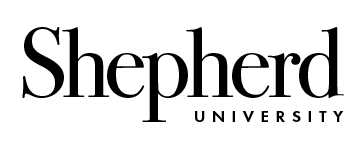 Affidavit of Financial SupportStatement of ApplicantI certify that I will have a minimum of $________________ in U.S. currency available to me for study at Shepherd University.The above funds will be provided (check one) and provide supporting financial documents:____ from my personal savings (applicant and sponsor are the same)____ from a private sponsor (the sponsor is a family member, friend, etc.)  Complete the first statement below.____ from a scholarship agency (government, corporation, etc.)  Complete the second statement below.____ from other sources (specify and provide financial documents) _____________________________________________________I also certify that I have adequate funds for my travel to and from the United States.I further certify that I can make the necessary arrangements to have these funds transferred to the United States.Applicant’s Name (please print):  (Family Name, First Name – Middle Name)___________________________________________________________________________________________________________Statement of an Individual SponsorThis is to certify that I (we) have ample funds at this time to meet the projected expenses of the applicant named as indicated in the attached financial documents.Family Name, First Name –Middle Name:  ________________________________________________________________________Address:  ___________________________________________________________________________________________________Relationship to Applicant:  _______________________________          Telephone Number:  ________________________________E-mail Address:  _____________________________________________________________________________________________Sponsor Signature:  _________________________________________________             Date:  ______________________________Statement of Company or Financial Institution SponsorThis is to certify that ___________________________________ has ample funds at this time to meet the expenses of the applicant named, as indicated in the attached financial letter or documents.  Name:  ________________________________________           Organization:  ___________________________________________Address:  ___________________________________________________________________________________________________Signature:  _________________________________________________________             Date:  _____________________________Revised 01/30/2015 YLC